Amtlich Gemeinde Hagenbüchach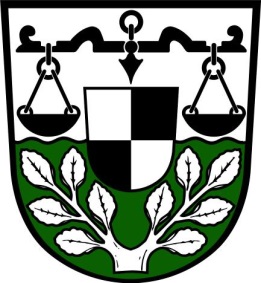 Öffentliche BekanntmachungAm Mittwoch, 10. April 2019, findet um 19:30 Uhr im Sitzungssaal des Rathauses Hagenbüchach eine öffentliche Sitzung des Gemeinderates Hagenbüchach statt.Hierzu wird herzlich eingeladen.Tagesordnung:öffentlicher TeilWeitere mögliche Tagesordnungspunkte entnehmen Sie bitte dem Aushang.Im Anschluss findet eine nicht öffentliche Sitzung statt.S c h n e i d e rErster BürgermeisterTOP 0ProtokollarienTOP 1.1Bauanträge;hier: Neubau eines Heulagers auf der Fl.-Nr. 173, Gmkg. HagenbüchachTOP 1.2Bauanträge;hier: Neubau einer landwirtschaftlichen Unterstell- und Lagerhalle auf der Fl.-Nr. 1/2 und 119/1, Gmkg. BräuersdorfTOP 2Kernwegeausbau;hier: Erlachsmühle – Erlachskirchen (Nr. 952.1)TOP 3Gebühren für Gestattungen durch die VGem an gemeinnützige Vereine und Feuerwehren;hier: Erstattung der Gebühren durch die GemeindeTOP 4Bericht des Bürgermeisters